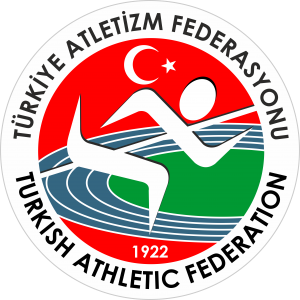                                  TÜRKİYE ATLETİZM FEDERASYONU                                                     2020 SEZONU   SALON REKOR DENEME YARIŞMALARI STATÜSÜFederasyonumuzun 2020 yılı faaliyet programında yer alan “Salon Rekor Deneme Yarışmaları” 24 - 25 Aralık 2020 günleri Ataköy Atletizm Salonu’nda bu statü doğrultusunda düzenlenecek olup,  yarışmaların Teknik Toplantısı 23 Aralık 2020 Çarşamba günü saat 17.00’de Ataköy Atletizm Salonu’nda yapılacaktır. GENEL KONULARYarışmalar, WA Teknik Kuralları ve TAF Yarışma Talimatına uygun olarak yapılacaktır.Sporcular yarışmalara 2020-2021 sezonu vizeli lisansları ile katılacaklardır. Kulüp ya da ferdi lisansını ibraz edemeyen sporcular yarışmaya alınmayacaktır.Yarışmalara doğum yılları aşağıda belirtilen sporcular katılabilirler;TAF Yarışma Talimatı hükümleri uyarınca;2003 - 2004 doğumlu sporcular istedikleri takdirde büyükler kategorisinde yarışabilirler,2001 ve 2002 doğumlu sporcular istedikleri takdirde büyükler kategorisinde yarışabilirler,2005 ve daha küçük doğumlu sporcular yarışmalara katılamaz.Yarışmalara katılacak sporcu, temsilci ve antrenörlerin, ve Spor İl Müdürlüklerinden alacakları tasdikli kafile listelerini teknik toplantıda Federasyon mutemedine vermeleri gerekmektedir. Her Gençlik ve Spor İl Müdürlüğü tek kafile listesi düzenleyecek, silinti, kazıntı ve isim ilavesi yapılmış listeler kabul edilmeyecektir. Pandemi süreci nedeniyle yarışmaya katılacak sporcular ön kayıt yaptıktan sonra Teknik Kurul tarafından belirlenen ve yarışmaya katılım onayı verilen sporcuların listesi federasyon web sitesinde yayınlanacaktır.Yarışmaların ön kayıtları, 19 Aralık 2020 Cumartesi günü saat 17.00’a kadar yukarıda verilen link adresinden açılan formun gönderilmesiyle yapılacaktır. Kayıt formu eksiksiz ve büyük harflerle doldurulmalıdır. Ön kayıtlardan sonra, 2020 sezonundaki açık ve kapalıda elde edilen dereceler baz alınarak, kayıt yaptıran sporculardan her yaş kategorisi için; alan ve kulvarlı yarışmalara 8’er sporcu, kulvarsız koşular için 12 sporcunun yarışmasına izin verilecektir. Ancak, 2020 sezonunda sakatlığından dolayı yarışamamış olan milli sporcuların ön kayıt yapması durumunda katılımcı sayısını geçmemek kaydıyla Teknik Delegenin kararı ile sporcular yarışabilecektir. 23 Aralık 2020 Çarşamba günü yapılacak olan Teknik Toplantıda kayıtların teyit edilmesi gerekmektedir. Teknik Toplantıda teyit edilmeyen kayıtlar iptal edilecektir. Teknik Toplantı sırasında yeni kayıt yapılmayacak, varsa, yayımlanmış olan liste üzerinde zorunlu değişiklikler işlenecektir. Bu nedenlerle Teknik Toplantıya katılım zorunludur. Covit – 19 kapsamında katılım sayılarının belirlenmesi ve yarışma alanında alınması gereken tedbirler kapsamında kayıt tarih ve saatinin bitimi sonrasında yeni kayıt alınmayacaktır. Katılımcıların belirtilen süre içerisinde kayıtlarını yaptırmaları gerekmektedir. Kayıt sistemi en son yapılan kaydı dikkate aldığı için hatalı kayıt, kayıt yenileme veya branş eklemesi/değişikliği durumunda yarışılacak bütün branşların kaydı yeniden girilmelidir.WA Yarışma Kuralı 6.1.4 Medikal Delege veya resmi sağlık görevlisi tarafından söylendiği/istendiği takdirde sporcu yarışmadan çekilecektir.Yarışmalara katılan sporcu, antrenör ve temsilcilerin Gençlik ve Spor Bakanlığı ile Atletizm federasyonu Sağlık Kurulu Başkanlığı tarafından önerilen Covit-19 ile ilgili talimatlara mutlaka uymaları gerekmektedir.Yarışmaya katılan sporcuların yarışma öncesinde ve sonrasındaki sağlık durumlarının takibi ile ilgili sorumluluk antrenör ve temsilcilere aittir. Covit-19 semptomlardan herhangi birinin belirtisini gösteren sporcular yarışma alanına getirilmeyecektir.Sporcuların yarışma ilinde mümkün olan en kısa süre kalacak şekilde, geliş ve dönüş planlamalarını yarışma gününe göre antrenör ve temsilcileri tarafından yapılacaktır.Katılımcılar Covit-19 tedbirleri kapsamında salonda uygulanacak olan kurallara uymak zorundadır.Tribünlerde bulunan temsilci, antrenör ve sporcuların sosyal mesafe kuralına uygun ve maskeli olarak oturmaları gerekmektedir.Sporcuların çağrı odası geçişleri sırasında maskeleri takılı olacaktır. Yarışma alanına girişleri de sosyal mesafeye uygun olarak görevli eşliğinde yapılacaktır. Isınma ve yarışma alanlarına sporcu ve ilgili görevlilerin dışındaki kişilerin girişleri engellenecektir.Yarışma günleri ısınma alanı antrenman amaçlı olarak kullanılmayacak ve sporcular yarışma saatlerine uygun olarak ısınma alanında yoğunlaştırmayacak şekilde kullanacaklardır.Yarışma alanında ısınma ve egzersiz amaçlı bulunan sporcuların dışındaki tüm görevliler maske takmak zorundadır.Covit-19 tedbirleri kapsamında sporcuların kendi atma aletlerini yarışmalara getirmesi özellikle önerilmektedir. Yarışmalarda kendi atma aletleri ile yarışacak olan sporcular, malzemelerini yarışmanın başlamasından iki saat önce Teknik Direktöre teslim etmeleri gerekmektedir.Atma malzemelerini her atış sonrasında taşıyacak görevliler eldiven takmalı ve sektöre kurulacak olan dezenfektan noktalarında, atma aletlerinin dezenfektasyon işlemleri görevli hakemlerin kontrolünde yapılmalıdır.Sporcuların yarışma alanında sosyal mesafe kurallarına uygun olarak hareket etmeleri, atış ve atlayış sıralarını sosyal mesafeye uygun olarak beklemeleri görevli hakemler tarafından sağlanacaktır.Koşu yarışmaları sonrasında, sporcular yarışmayı tamamladığında hemen yanlarına yaklaşılmayacaktır.Sektör içerisinde alınan tedbirlere uyulmasının takibi Başhakemler tarafından yapılacaktır.HES kodu olmayan sporcu, antrenör ve temsilciler salona alınmayacaktır. HES Kodları ile ilgili sorumluluk sporcunun antrenör ve temsilcisine aittir. Riskli grubunda olan sporcular yarışmaya getirilmeyecek ve bu durumun takibi antrenör ve temsilciler tarafından yapılacaktır.TEKNİK KONULAR	:Yarışmalar iki gün olarak aşağıdaki tabloda belirtilen branşlarda ve günlerde yapılacaktır. Yarışma günlerinde Teknik Delege kararıyla değişiklik yapılabilir. Bir sporcu en çok 3 (üç) bireysel branşa katılabilir. Çoklu branşlara kayıt yaptıran sporcular diğer branşlara kayıt yaptıramaz.60 metre ve 60 metre engelli yarışmaları seçme/final olarak yapılacaktır. 60 metre yarışmasındaki tüm yaş kategorilerindeki sporcular seçme yarışmasında birlikte yarışacaklar, seçmede koşulan derecelere göre A ve B final yarışması koşulacaktır. 60 metre engelli yarışmasında sadece U20 ve Büyük Kadınlar kategorisi birlikte yarıştırılacaktır. Teknik Toplantıda teyit edilen kayıtlar sonrası sporcu sayısına göre seri ve kulvarlar ilan edilecektir. Bu nedenle yarışmaların sağlıklı olması açısından, internet üzerinden yapılmış olan kayıtların Teknik Toplantıda teyit edilmesi önemlidir.Sporcuların yarışmalarda seri-kulvar yerleşimleri organizasyon tarafından WA (TR20.3.1)’e göre belirlenecektir.Yarışacak sporcular için katılımcı sayısına göre; tüm yaş kategorilerindeki sporcuların birlikte yarışmasına izin verilecek olup, gruplar Teknik Toplantıda belirlenecektir.Uzun ve üç adım atlama ile gülle atma branşlarında, yaş kategorilerine göre birleştirilmiş sporcu sayısı 8’den fazla ise, ilk 3 atlayış/atış sonrasında ilk 8 sırayı alan sporculara 3’er hak daha verilecektir.Üç adım atlamada U18 kadınlarda basma tahtasının kum havuzuna olan uzaklığı 7-9 metre, U18 erkeklerde 9-11 metredir. U20 ve büyük kadınlar 9-11m, U20 ve büyük erkekler 11-13m olacaktır. Sporcular yarışma boyunca, atlayışa başladıkları mesafedeki basma alanını kullanmak zorundadır.Yüksek atlama ve sırıkla atlama branşlarının başlangıç yükseklikleri ve çıta yükselme aralıkları aşağıdaki gibi olacaktır. Ancak yarışmalar esnasında sporcular Türkiye rekoru denemesi için anlaşmaları halinde çıta yüksekliği değiştirilebilir.YÜKSEK ATLAMA U18 SIRIKLA ATLAMA U18YÜKSEK ATLAMA U20 – BÜYÜKLERSIRIKLA ATLAMA U20 - BÜYÜKLERÇoklu branşlar için çıta başlangıç yüksekliği ve yükselme aralıkları aşağıdaki gibi uygulanacaktır.Kategorilere göre gülle ağırlığı aşağıdaki tabloda belirtilmiştir.GÜLLE AĞIRLIKLARI60 metre engelli koşularında uygulanan ölçüler aşağıda belirtilmiştir.60 METRE ENGELLİ ÖLÇÜLERİSalonda izin verilen çivi boyutu, yüksek atlama dışındaki tüm branşlarda 6 mm, yüksek atlama için 9 mm’dir. Daha uzun çiviler sentetik zemine zarar verdiğinden, Çağrı Odası’nda alıkonacaktır.Her yarışmacıya bir adet göğüs numarası verilecektir. Numara, yarışma formasının ön tarafına takılmalıdır. Atlama branşlarında sporcular yarışma formasının önüne veya arkasına takabilir.MALİ KONULAR	:Yarışma sonrasında sıralamada, mahallinden katılan sporcuların dışında her yaş kategorisinde branşlarında ilk dört sırada yer alan sporcular ile temsilci ve antrenörlerinin kanuni harcırahları, Gençlik ve Spor İl Müdürlüklerinden tasdikli kafile listesini vermeleri kaydıyla Atletizm Federasyonu Başkanlığı tarafından ödenecektir. Aynı ilden birden fazla liste kabul edilmeyecektir.1 - 3 sporcusu barajı geçen ilin		:  1 Antrenörüne,  	4 - 6 sporcusu barajı geçen ilin		:  1 Antrenör, 1 temsilcisine  	7 - 10 sporcusu barajı geçen ilin		:  2 Antrenör, 1 temsilcisine	11 - 15 sporcusu barajı geçen ilin 		:  3 Antrenör, 1 temsilcisine16 - 19 sporcusu barajı geçen ilin 		:  4 Antrenör, 1 temsilcisine20 ve daha fazla sporcusu barajı geçen ilin	:  5 Antrenör, 1 temsilcisine yolluk ve yevmiyeleri Atletizm Federasyonu Başkanlığı tarafından ödenecektir.Harcırah almaya hak kazanamayan sporcular ile antrenör ve temsilcilerin kanuni harcırahları (Resmi yarışma sonuçlarını Gençlik ve Spor İl Müdürlüklerine teslim etmeleri kaydı ile) bağlı oldukları Gençlik Hizmetleri ve Spor İl Müdürlükleri tarafından ödenecektir.Harcırah ödemesinde sporcuların ikamet ettikleri iller dikkate alınacak olup; 800km ve daha uzak mesafeden gelenlere bir gün yevmiye fazla ödenir. Sezon içinde ikametlerini gerçeğe uygun olmayan, değişik illerden beyan eden sporcular hakkında disiplin soruşturması açılacaktır.Yarışmaya iştirak edecek kafilelere yapılacak otobüs ödemelerinde Federasyonumuzun illerden istemiş olduğu uygulamadaki en son rayiç bedelleri dikkate alınacaktır. TOHM’a kayıtlı sporcu ve antrenörlerin yarışma öncesinde ilgili TOHM il branş sorumlusundan yarışmaya katılacağına dair evrak getirilmesi kaydıyla (İl kafile listesinde yer alması zorunludur) baraj geçip geçmediğine bakılmaksızın harcırahları ödenebilecektir. TOHM antrenörlerinin harcırah alabilmesi için sporcularının yarışmaya katılmış olması gerekmektedir. Yarışma tarihinde milli takım hazırlık kamplarında bulunan sporcu ve antrenörlerin bağlı bulundukları il müdürlüğü onayına gerek olmadan ilgili branş koordinatörü veya kamp müdüründen alacakları katılım yazılarını yarışma öncesinde teslim etmeleri ve baraj derecesini geçmeleri halinde harcırah almaya hak kazanacaklardır. Bu durumdaki sporcuların yarışma on-line kayıtlarını yapmaları zorunludur.Yarışmalar “deneme” statüsünde olup, dereceye girenlere madalya ya da başka bir ödül verilmez.Yarışmaların teknik konularından, Türkiye Atletizm Federasyonu tarafından görevlendirilen Teknik Delege sorumludur. Yarışmalar sırasında meydana gelecek teknik konulardaki anlaşmazlıklar Teknik Delege tarafından çözümlenecektir.YARIŞMA TEKNİK DELEGESİ               Adı Soyadı: Ahmet Ali Baş               Tel              : 0 544 663 76 38               E-mail        : ahmetali.bas@taf.org.trYARIŞMA TARİHİ24 – 25 ARALIK 2020YARIŞMA YERİAtaköy Atletizm Salonu – İstanbulTEKNİK TOPLANTI TARİHİ23 ARALIK 2020 Çarşamba 17:00TEKNİK TOPLANTI YERİAtaköy Atletizm Salonu Konferans SalonuÖN KAYITLAR19 ARALIK 2020 Cumartesi 17:00’a kadar ekli linke  https://forms.gle/rTyT4PkbGyDXQBmF7     tıklanarak açılan form doldurularak gönderilecektirKATILIMCI LİSTESİPandemiden dolayı Salon Rekor Deneme Yarışmalarına ön kayıt yaptıran sporculardan her yaş kategorisinde alan ve kulvarlı yarışmalar için 8’ er sporcu, kulvarsız koşular için 12 sporcunun,  çoklu branşlarda 5’ er sporcunun yarışmasına izin verilecektir. Katılımcı listesi 21 Aralık 2020 tarihinde web sitemizden yayımlanacaktır. KATEGORİDOĞUM YILLARIU18 Kadınlar ve U18 Erkekler2003-2004U20 Kadınlar ve U20 Erkekler2001-2002Büyük Kadınlar ve Büyük Erkekler2000 doğumlular ve daha büyüklerU18 – U20 - BÜYÜK KADINLARU18 – U20 - BÜYÜK KADINLARU18 – U20 – BÜYÜK ERKEKLERU18 – U20 – BÜYÜK ERKEKLER1. GÜN2.GÜN1. GÜN2.GÜN60 metre60 metre engelli60 metre60 metre engelli400 metre200 metre400 metre200 metre1500 metre800 metre1500 metre800 metreÜç adım atlama3000 metreUzun atlama3000 metreSırıkla atlamaUzun atlamaYüksek atlamaÜç adım atlamaGülle atmaYüksek atlamaSırıkla atlamaPentatlonGülle atmaHeptatlonHeptatlonKADIN1.40m1.45m1.50m1.55m1.58m1.61m+2cmERKEK1.60m+5Cm1.85m+3cm2.09m2.11m+2cmKADIN2.30m2.40m2.50m2.60m2.70m2.80m2.90m 3.00m+5cmERKEK2.80m3.00m3.20m3.30m3.40m3.50m3.60m3.80m+5cmKADIN1.50m1.55m1.60m1.65m1.68m+3cm1.80m+2cmERKEK1.70m1.75m1.80m1.85m1.90m+3cm 2.17m2.19m+2cmKADIN2.50m2.60m2.70m2.80m2.90m 3.00m3.10m+5cmERKEK3.20m3.30m3.40m3.50m3.60m3.70m3.80m+5cmYÜKSEK ATLAMA U18 KADINLAR1.141.171.201.231.261.291.321.35+3YÜKSEK ATLAMA U20 – BÜYÜK KADINLAR1.351.381.411.441.471.501.531.56+3YÜKSEK ATLAMA U18 ERKEKLER1.351.381.411.441.471.501.531.56+3YÜKSEK ATL. U20 – BÜYÜK ERKEKLER1.561.591.621.651.681.711.741.77+3SIRIKLA ATLAMA U18 ERKEKLER2.002.102.202.302.402.50+10SIRIKLA ATL. U20 – BÜYÜK ERKEKLER2.402.502.602.702.802.90+10U18 KadınlarU20 KadınlarBüyük KadınlarU18 ErkeklerU20 ErkeklerBüyük Erkekler3 kg4 kg4 kg5 kg6 kg7.260 kgKATEGORİEngel YüksekliğiEngel SayısıÇıkıştan İlk EngeleEngel AralarıSon Engelden VarışaU18 Kadınlar0.762m5 adet13.00m8.50m13.00mU18 Erkekler0.914m5 adet13.72m9.14m  9.72mU20 Kadınlar0.838m5 adet13.00m8.50m13.00mU20 Erkekler0.991m5 adet13.72m9.14m  9.72mBüyük Kadınlar0.838m5 adet13.00m8.50m13.00mBüyük Erkekler1.067m5 adet13.72m9.14m  9.72m